Сдружение “Рила– 2011”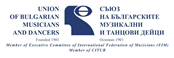 Трети международен конкурс за камерна музика и индивидуални изпълнителиБОРОВЕЦ  - 17-19 май 201916 юни 2019               Зала НМА „проф. Панчо Владигеров“неделя                       бул. Евлоги и Христо Георгиеви №94                                                                                                             11ч.З А К Л Ю Ч И Т Е Л Е НК О Н Ц Е Р Ти награждаване на лауреатите от конкурса в специалностите:пиано, китара, струнни и духовиинструменти,  камерни дуаПод почетния патронаж на Областния управител на Софийска област г-н Илиан Тодоров ПАРТНЬОРИ  НА КОНКУРСА:  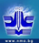 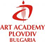 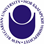 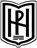 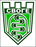 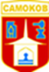 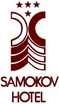 